Курсы «Основы психолого-педагогического сопровождения профессионального самоопределения »Уважаемые слушатели курса дополнительной профессиональной программы повышения квалификации«Основы психолого-педагогического сопровождения профессионального самоопределения »Сегодня мы с вами продолжаем изучать материалы нашей программы в дистанционной форме обучения. Сейчас 4-ая неделя обучения - преподаватель Кононыхина Л.Н. (занятия 13.05.2020, 15.05.2020.)Дата: 13 мая и 15 мая 2020г.Раздел 2. Специфика психолого-педагогического сопровождения непрерывного профессионального самоопределения обучающихся в профессиональной образовательной организацииТема 10-11. Реализация практико-ориентированной составляющей профориентационной деятельности в психолого-педагогическом сопровождении профессионального самоопределения обучающихся с различными образовательными потребностямиВид занятия: стажировкаЦель: определить роль психолого-педагогического сопровождения профессионального самоопределения  Инструкции выполнения работыВнимание!!!! 18 мая будет зачёт 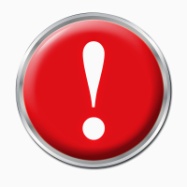 в форме тестирования (время будет сообщено позже)Выполненное практическое задание и пришлите на электронный адрес Кононыхиной Л.Н.. https://vk.com/id591285290Если есть вопросы, то отвечу вам по тел.8-920-53-54-74Смотрите  оформление работы в приложении №1Тема 10-11. Реализация практико-ориентированной составляющей профориентационной деятельности в психолого-педагогическом сопровождении профессионального самоопределения обучающихся с различными образовательными потребностями.Инструкция выполнения работы: Уважаемые студенты, выполните или Задание №1 или Задание №2 (в печатном варианте) и вышлете мне в личные сообщения до 17 мая 2020 г.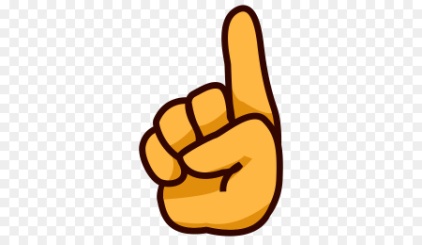 Задание1. Разработайте одно профориентационное мероприятие для обучающихся или родителей (смотрите примерные темы мероприятий в дополнительном материале) Задание 2. Проведите по одной из  методик профессиональной психодиагностики по любому блоку Блок 1. «Направленность личности»,-  Тест Д. Голланда. Цель: выявление типа профессиональной направленности и профессионального развития личности. Автор Джон Голланд. Рекомендуется применять с 14-ти лет. В основу методики положена оценка профессионального личностного типа. Голланд выделял 6 типов: реалистический, интеллектуальный, социальный, конвенциальный, предприимчивый, артистичный. Тест Голланда. Методика профессионального самоопределения.: https://psycabi.net/testy/60-metodika-professionalnogo-samoopredeleniya-dzh-gollanda Блок 2. «Свойства личности»,А). Тест Шмишека (детский вариант). Цель: определение выраженности отдельных патологических черт характера. Автор Н. Шмишек. Тест содержит 88 вопросов, определяет 10 типов акцентуации личности: экзальтированная, дистимичная, возбудимая, демонстративная, циклотимическая, тревожная, педантичная, эмотивная, застревающая, гипертимическая. Опросник Шмишека. Психодиагностика. Детский вариантhttps://infourok.ru/oprosnik-shmisheka-psihodiagnostika-detskiy-variant-2817113.htmlБ). Опросник Айзенка. Цель: определение преобладающего типа темперамента, его выраженности; определение характеристик по шкалам: эмоциональной устойчивости–нейротизма, экстраверсии—интраверсии, лжи (искренности). Авторы Г. Айзенк, С. Айзенк. Опросник предназначен для любого возраста, включает 57 вопросов: 24 — по шкале экстраверсии, 24 — по шкале нейротизма и 9 — по шкале лжи. Определение темперамента по Айзенкуhttps://ped-kopilka.ru/psihologija/opredelenie-temperamenta-po-aizenku.htmlЛичностный опросник Айзенка EPI, вариант Ahttps://psytests.org/eysenck/epiA.htmlБлок 3.«Когнитивная сфера личности».Методика «Память на числа». Цель: оценка объема и точности кратковременной зрительной памяти. Испытуемому предоставляется 12 двузначных чисел на 20 сек. Оценка кратковременной зрительной памяти производится по количеству правильно воспроизведенных чисел.Методика предназначена для оценки кратковременной зрительной памяти, ее объема и точности.Задание заключается в том, что испытуемым демонстрируется в течение 20 секунд таблица с двенадцатью двухзначными числами, которые нужно запомнить и после того, как таблица убрана, записать на бланке.Инструкция: «Вам будет предъявлена таблица с числами. Ваша задача заключается в том, чтобы за 20 сек., запомнить как можно больше чисел. Через 20 сек. таблицу уберут, и вы должны будете записать те числа, которые вы запомнили».1347396583195123947187Оценка кратковременной зрительной памяти производилась по количеству правильно воспроизведенных чисел.Норма взрослого человека – 7 и выше. Методика удобна для группового тестирования.Выполненную работу, пришлите на электронный адрес Кононыхиной Л.Н.. https://vk.com/id591285290До 17 мая 2020 г.Смотрите оформление работы в приложении 1Если есть вопросы, то отвечу вам по тел.8-920-53-54-74Приложение 1Оформление практической  работы ФИО ___________________________________________________________________студента(ки)Группа: Курсы ДПППК: «Основы психолого-педагогического сопровождения профессионального самоопределения »Дата: 13 и 15 мая 2020г.Тема 10-11. Реализация практико-ориентированной составляющей профориентационной деятельности в психолого-педагогическом сопровождении профессионального самоопределения обучающихся с различными образовательными потребностями"Дополнительный материал к заданию №1.Методы профориентационной работы Наблюдение за деятельностью и развитием учащихся. Изучение результатов учебной и внеучебной деятельности учащихся. Анкетирование. Тестирование Составление психологл-педагогических характеристик. Формы профориентационной работы Уроки Экскурсии Проведение экскурсий на предприятия и в учебные заведения городаПроведение серий классных часов (согласно возрастным особенностям):«Сто дорог – одна твоя»,«Как претворить мечты в реальность?»,«Легко ли быть молодым?»,«К чему люди стремятся в жизни?» «Есть такая профессия – Родину защищать»,Встречи со специалистами Профессиографические исследования Профориентационные игры и упражнения, направленные на активизацию построения личного профессионального плана.Проведение конкурсных программ по профессии, конференций, интеллектуальных игр, например:праздник «Город Мастеров», «Встреча с Самоделкиным»,конкурс рисунков «Моя будущая профессия», «Мама, папа на работе»,«Фестиваль профессий»«Молодые хозяюшки» (5 – 6-е классы);  «Юные модельеры» (7 – 8-е классы);  «Конкурс причесок» (9-е классы) и т.д.8). Лекторий для родителей по теме «Роль семьи в правильном профессиональном самоопределении школьников» 9). Родительские собрания (общешкольных, классных) на темы:«Анализ рынка труда и востребованности профессий в регионе», «Медицинские аспекты выбора профессии»,«Склонности и интересы подростков  в выборе профессии», «Помощь семьи в профессиональной ориентации ребенка» и др.10).Круглый стол «Твой выбор сегодня»11). Опросник для выявления готовности к выбору профессии 12. Организация и проведение выставок:«В мире профессий»,«Транспорт», «Военные профессии»,«Информационные технологии»,«Строительство и архитектура», «Машиностроение» и др.13). Деловые игры